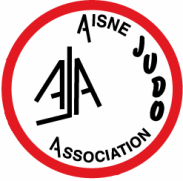 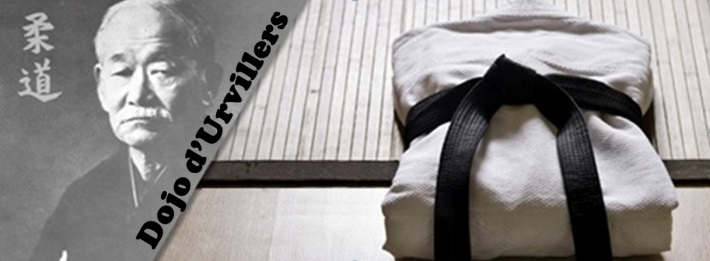 Reprise de l’activitéLe Mercredi 16 Septembre à 18 heures2 bis Grand Rue (ancienne Maternelle)Judo Plaisir et Technique (Motricité & techniques)     Dès 4 ans       Cours spéciaux adultes à 19h30                                Dès 12 ans, tous âgesTarif : licence + assurance + adhésion = 50 € pour l’année*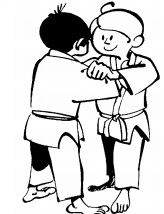 Cours gratuits     Renseignements : 03 23 68 15 67VAN HOEYMISSEN ALAINEducateur sportif 1er degré D.ECeinture noire 5ème DanReprise de l’activitéLe Mercredi 16 Septembre à 18 heures2 bis Grand Rue (ancienne Maternelle)Judo Plaisir et Technique  (Motricité & techniques) Dès 4 ans      Cours spéciaux adultes à 19h30                                Dès 12 ans, tous âgesTarif : licence + assurance + adhésion = 50 € pour l’année*Cours gratuits        Renseignements : 03 23 68 15 67VAN HOEYMISSEN ALAINEducateur sportif 1er degré D.ECeinture noire 5ème Dan